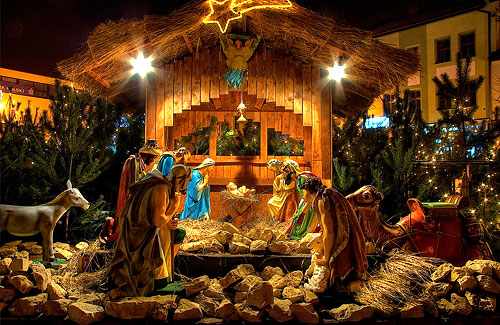 Дорогие друзья! Поздравляем Вас с Рождеством Христовым и наступающим Новым Годом!!!В эти дни мы еще больше задумываемся, как милостив к нам Господь, пославший Своего Сына на эту грешную землю для нашего спасения. Он родился в хлеву, но царит в Вечности!Ночь. Вифлеем. Убогий хлев коровий.
Неслышно шума в этой тишине.
И в этот час свершилась Божья воля –
Пришёл Спаситель к людям на земле.
Пришёл на землю Тот, о Ком пророки
Твердили с незапамятных времён.
Пришёл спасти народ Свой от пороков,
Освободить от тяжести грехов.
Пришёл, чтобы взойти на крест Голгофы,
Чтобы утешить всех в Своих руках,
И Кровь Его, пролитая за многих,
Омоет грех и успокоит страх.
Он – жизни Свет. Сам жизнь всему давая,
Умрет за нас немного лет спустя...
Ночь. Вифлеем. Отец с небес взирает,
А в яслях тихо спит Его Дитя.Желаем новых сил и побед в грядущем году, приносить плоды правды и  мира нашему Господу Иисусу Христу.                         С любовью, Поздняковы Павел, Татьяна, дети. Москва